STAFF PROFILE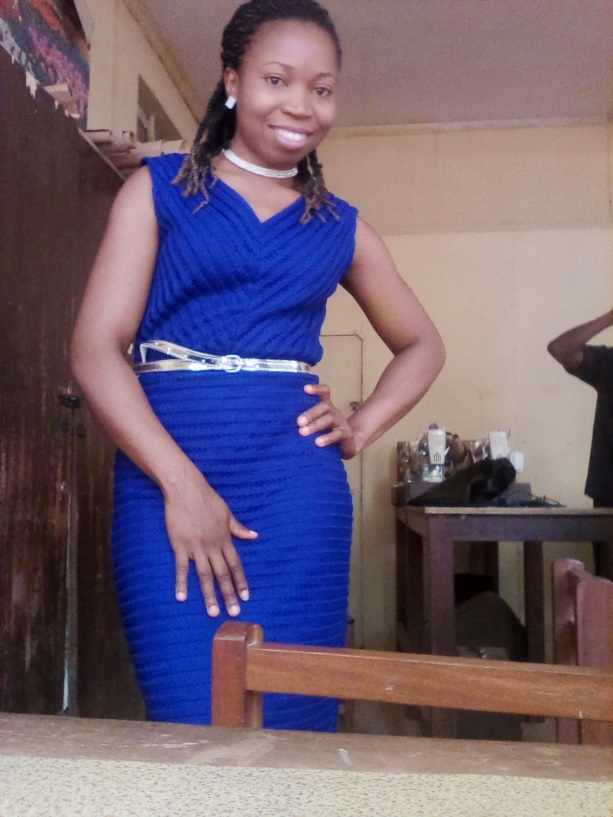 Name: ONYIANTA CHINWEOKWU UKAMAKADepartment: HOME SCIENCE AND MANAGEMENTFaculty: AGRICULTUREDesignation: TECHNICAL INSTRUCTOR IIEmail Address: chinweokwu.onyianta@unn.edu.ng, onyiantachinweokwu@gmail.comPhone Number: 08167814881Staff Number: UNP/SS.13646Biography: Miss. Onyianta Chinweokwu Ukamaka was born on 15th July1986 to Mr G.O Onyianta and Mrs G. O Onyianta. She hails from Owagu village, Amokwe Town in Udi L.G.A of Enugu State. She obtained her First School Leaving Certificate (FSLC) from University Primary School, University of Nigeria Nsukka. Senior School Certificate was obtained from Shalom Academy Nsukka, Enugu State. She obtained her Bachelor of Science degree (B. Sc Nutrition and Dietetics) in the Department of Home Science Nutrition from the University of Nigeria, Nsukka Enugu state. She went on to serve as a secondary school teacher in Government Secondary School Shishiri, Langtang North L.G.A of Plateau State during the compulsory one year National Youth Service which ended in April, 2016.Area of Specialization: Food and NutritionResponsibilities a Technical instructor:Supervision of all ongoing activities in the laboratory.Supervision of Laboratory attendants in the laboratoryInvigilating examinations Supervising students’ practical in the laboratoryKeep proper inventory of the equipment, tools and utensils in the laboratoryKeep accurate account of all monetary transaction. Membership of professional bodies: NilPublication: NilConferences Attended:Nil